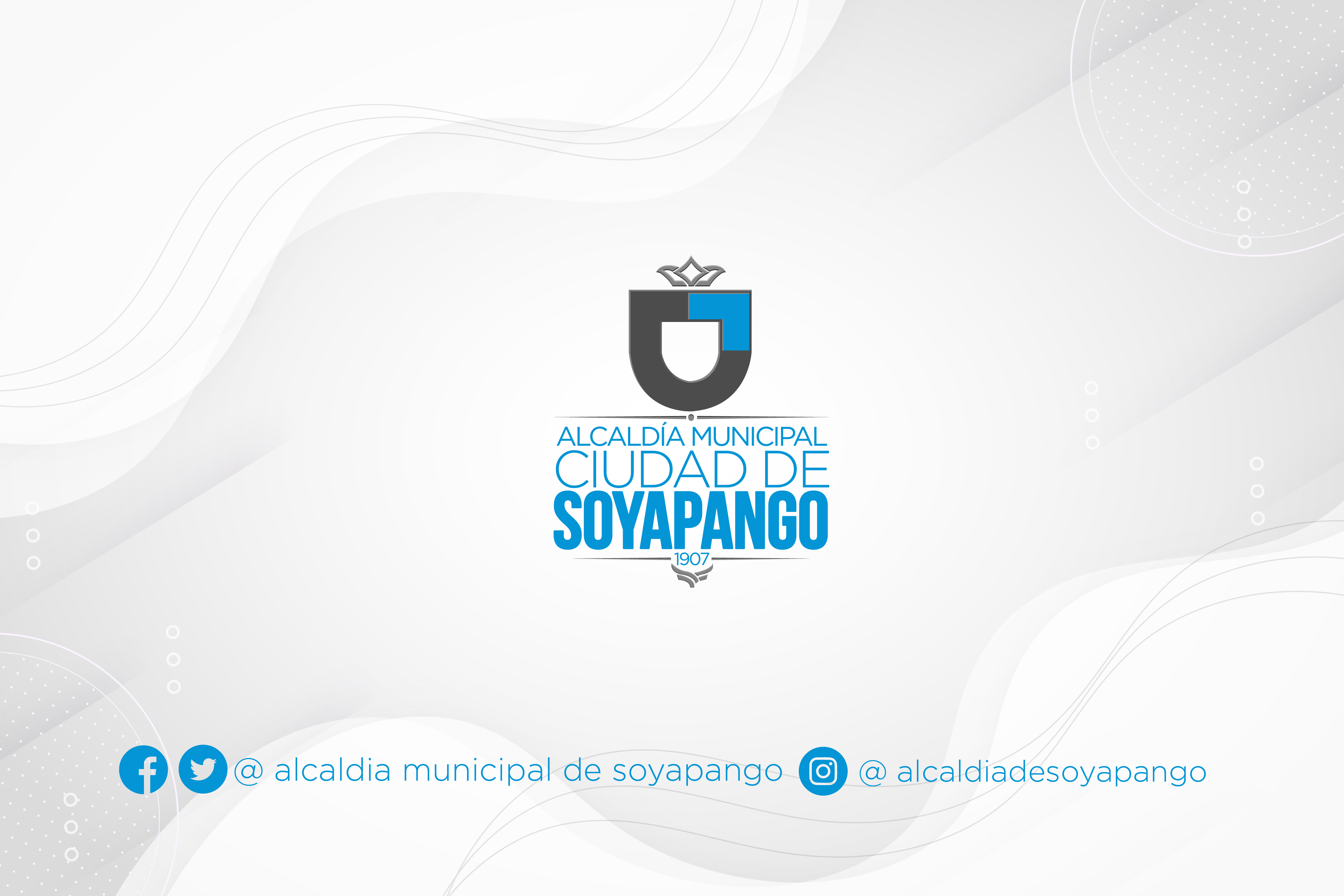 CONTABILIDADDel 01 de julio al 31 de diciembre del año 2,020.Art. 10, numeral 17: “ Los entes obligados deberan hacer pública la información relativa a montos y destinatarios privados de recursos públicos, así como los informes que estos rindan sobre el uso de dichos recursos.”N°INTERESES SOCIALENTIDAD BENEFICIADANÚMERO DE POBLACIÓN BENEFICIADAMONTOACUERDOINFORME DEL USO DE LOS FONDOSENLACE1CulturaFUNDACIÓN FÚTBOL POR SIEMPREX$141,627.33Acuerdo #7, Acta #14, Sesión Ordinaria 23/03/2020Para el desarrollo de proyectos a favor de la población de Soyapango (Jóvenes, adultos mayores, profesionales integrados, a través de programas y proyectos)Licdo. José René Navas UriasRepresentante Legal/ Fundación Fútbol por Siempre.